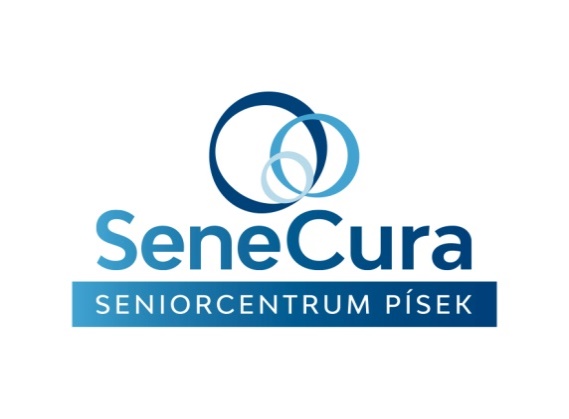 Souhlas se zpracováním osobních, citlivých a jiných údajů klienta pečovatelské službyJméno: …………………………………….Vyplněním a podpisem poskytuji dobrovolně souhlas pečovatelské službě SeneCura SeniorCentrum Písek a. s. se zpracováním osobních údajů v rozsahu:Tyto informace slouží pouze pro účely poskytování terénní pečovatelské služby a jsou přístupny pouze oprávněným zaměstnancům poskytovatele sociální služby SeneCura SeniorCentrum Písek a. s.Tento souhlas je kdykoliv odvolatelný.      ……………………………………                                                                  ………………………………………………..          datum                                                                                                      podpis klientaSouhlas je udělen dle zákona č. 110/2019 Sb., O zpracování osobních údajů a o změně některých zákonů, ve znění pozdějších předpisů, a Nařízení Evropského parlamentu a Rady (EU) 2016/679 o ochraně fyzických osob v souvislosti se zpracováním osobních údajů o volném pohybu těchto údajů (GDPR) a to na výše uvedenou dobu od udělení souhlasu, příp. do odvolání tohoto souhlasu.                                                            Osobní údajÚčel zpracováníDoba poskytnutí souhlasuSouhlasAno               Ne                                 SouhlasAno               Ne                                 Jméno a příjmení, datum narození, adresa trvalého bydliště, email, info o zdrav.  stavuZaevidování žádostiPo dobu poskytování peč. službyJméno a příjmení, datum narození, adresa trvalého bydliště, email, info o zdrav. stavuUzavření smlouvy o poskytnutí PS,Sociální šetřeníPo dobu poskytování peč. službyJméno a příjmení, datum narození, adresa trvalého bydliště, email, číslo účtuEvidence klienta PS v IS Orion pro účely vyúčtování za odebrané úkony Po dobu poskytování peč. službyJméno a příjmení, datum narození, adresa trvalého bydliště, email, info o zdrav. stavuIndividuální plánováníPo dobu poskytování peč. služby